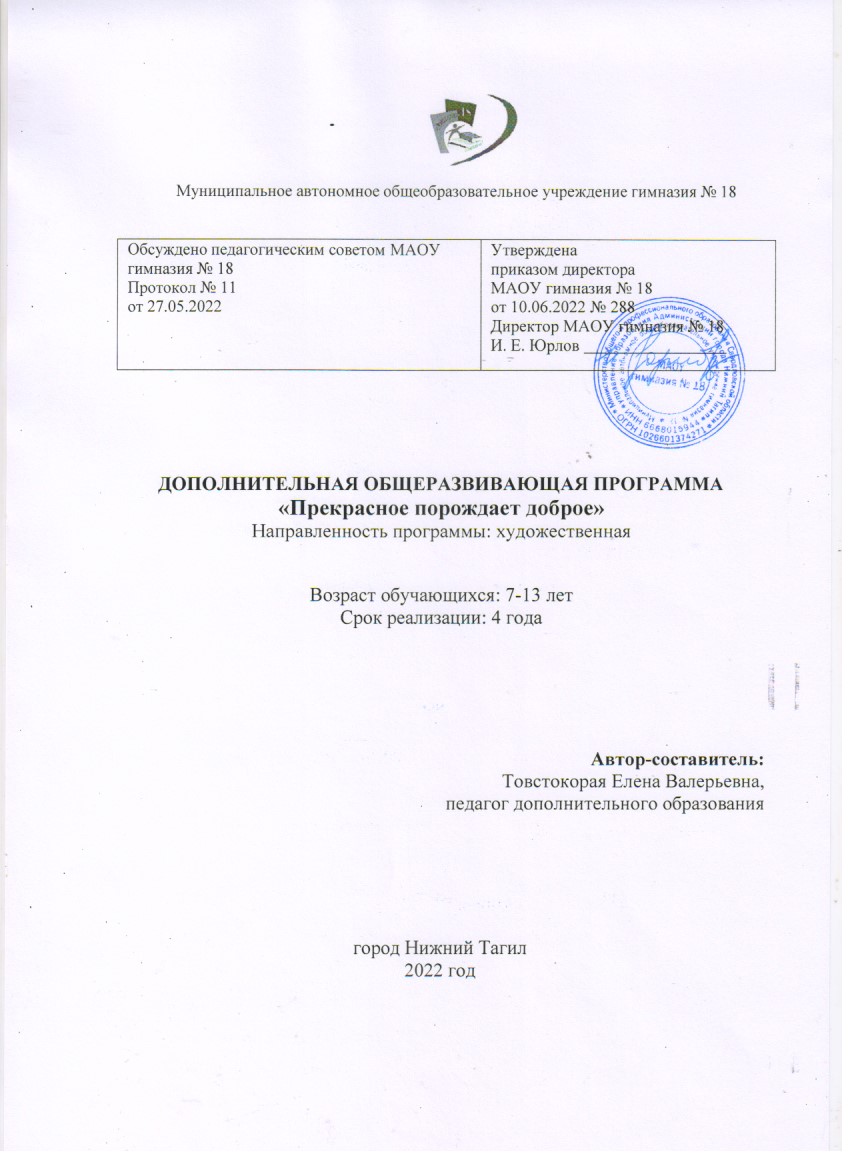 СОДЕРЖАНИЕКОМПЛЕКС ОСНОВНЫХ ХАРАКТЕРИСТИК ОБЩЕРАЗВИВАЮЩЕЙ ПРОГРАММЫ1.1 ПОЯСНИТЕЛЬНАЯ ЗАПИСКАСовременная культура кардинально изменила требования к образованию человека.Сейчас	оно	понимается	как	культурный	процесс образовательной среды, все составляющие которой служат человеку – его нравственному развитию и самореализации. По-настоящему активная и созидательная личность немыслима без нравственных ориентиров и ценностей, определяющих ее жизненный путь. Уровень нравственности человека отражается на его поведении, которое контролируется его внутренними побуждениями, собственными взглядами и убеждениями.Актуальность программы заключается в том, что творческие занятия помогают детям строить гармоничные отношения с окружающим миром и людьми; развивают умения контактировать со сверстниками в творческой деятельности, формируют эстетическое отношение к красоте окружающего мира, развивают стремление к общению с прекрасным.Дополнительная общеразвивающая программа «Прекрасное порождает доброе» отражает художественную направленность. Программа ориентирована на формирование культуры творческой личности, приобщение обучающихся к общечеловеческим ценностям через собственное творчество и освоение практических навыков. Формирование у младших школьников нравственных представлений во многом определяет развитие их чувств и поведения. Очень важно, чтобы ребенок задумался над вопросами: что такое добро? Где живет в человеке сострадание? С рождения оно появляется в людях или позже? Как воспитать в себе характер? Найдя ответ на эти вопросы, ребенок сможет раскрыть интересный гармоничный мир и найти свое место в нем. Неоценимую помощь в этом воспитании может оказывать искусство.Программа «Прекрасное порождает доброе» разработана с учетом действующих нормативных правовых актов в сфере дополнительного образования:Федеральный Закон от 29.12.2012 г. № 273-ФЗ «Об образовании в Российской Федерации» (далее – ФЗ);Федеральный закон РФ от 24.07.1998 № 124-ФЗ «Об основных гарантиях прав ребенка в Российской Федерации» (в редакции 2013 г.);Стратегия развития воспитания в РФ на период до 2025 года (распоряжение Правительства РФ от 29 мая 2015 г. № 996-р);Постановление Главного государственного санитарного врача РФ от 28 сентября 2020 г. № 28 «Об утверждении санитарных правил СП 2.4.3648-20 «Санитарно-эпидемиологические	требования к	 организациям	воспитания и обучения, отдыха и оздоровления детей и молодежи» (далее – СанПиН);Приказ Министерства образования и науки Российской Федерации от 23.08.2017 г. № 816 «Об утверждении Порядка применения организациями, осуществляющими образовательную деятельность, электронного обучения, дистанционных образовательных технологий при реализации образовательных программ»;Приказ Министерства труда и социальной защиты Российской Федерации от 05.05.2018 № 298 «Об утверждении профессионального стандарта «Педагог дополнительного образования детей и взрослых»;Приказ     Министерства     просвещения     Российской     Федерации от 09.11.2018 г. № 196 «Об утверждении Порядка организации и осуществления образовательной деятельности по дополнительным общеобразовательным программам» (далее – Порядок);Приказ     Министерства     просвещения     Российской     Федерации от 30 сентября 2020 года № 533 «О внесении изменений в Порядок организации и осуществления образовательной деятельности по дополнительным общеобразовательным программам, утвержденный приказом Министерства просвещения Российской Федерации от 9 ноября 2018 г. № 196«;Приказ     Министерства     просвещения     Российской     Федерации от 03.09.2019 № 467 «Об утверждении Целевой модели развития региональных систем дополнительного образования детей»;Письмо Минобрнауки России от 18.11.2015 № 09-3242 «О направлении информации» (вместе с «Методическими рекомендациями по проектированию дополнительных общеразвивающих программ (включая разноуровневые программы)»;Письмо   Минобрнауки    России    от    28.08.2015    №    АК-2563/05 «О методических рекомендациях» (вместе с «Методическими рекомендациями по организации образовательной деятельности с использованием сетевых форм реализации образовательных программ».Письмо   Минобрнауки    России    от    29.03.2016    №    ВК-641/09 «О направлении методических рекомендаций» (вместе с «Методическими рекомендациями по реализации адаптированных дополнительных общеобразовательных программ, способствующих социально-психологической реабилитации, профессиональному самоопределению детей с ограниченными возможностями здоровья, включая детей-инвалидов, с учетом их особых образовательных потребностей»);Приказ Министерства общего и профессионального образования Свердловской области от 30.03.2018 г. № 162-Д «Об утверждении Концепции развития образования на территории Свердловской области на период до 2035 года».Согласно ФЗ №273 (ст. 12. п.5) образовательные программы самостоятельно разрабатываются и утверждаются организацией, осуществляющей образовательную деятельность.Устав МАОУ гимназия № 18Новизна данной программы заключается в том, что система занятий построена так, что ребенок идет по определенной лестнице чувственного развития, шаг за шагом рассматривая реальный мир, окружающий его, и мир самого человека. Отсюда два подхода: изучение и переживание основных нравственных понятий в окружающем мире, в себе. Каждое занятие — это событие, в ходе которого ребенок включается в процесс осознания и переживания общечеловеческих нравственных ценностей как важнейших потребностей личности, как субъективно-значимых, устойчивых жизненных ориентиров.На занятиях мы с детьми размышляем о добре, любви, понимании, дружбе, ответственности, милосердии. Красота природы, животных, птиц, окружающего пространства, внешняя и внутренняя красота человека также рассматривается на занятиях.Педагогическая целесообразность программы. В процессе творческойдеятельности формируются важные качества личности: выдержка, терпимость, усидчивость, аккуратность, а также вырабатываются универсальные учебные действия: умение планировать, представить результат, осуществлять контроль, доводить начатое дело до конца, вести совместную деятельность, диалог с педагогом и другим обучающимися разных возрастов.Содержание вышеназванной программы осваивается детьми поэтапно. Вначале предложенная тема и нравственные понятия излагаются самими учениками на их уровне представления, образов и мышления. Достигается это путем создания различных образовательных ситуаций и проблемных вопросов. Ответы и мнения детей обсуждаются, сопоставляются, корректируются. Ответы и мнения детей обсуждаются, сопоставляются, корректируются. На этом этапе занятия особое внимание уделяется развитию у детей метапредметных умений: умение задавать вопросы, отыскивать причины явлений и поступков, обозначать свое понимание или непонимание сути обсуждаемого вопроса (или проблемы).Затем, используя полученные знания, дети учатся выражать свои мысли и переживания, свою оригинальную трактовку мира в художественных работах, используя в рисунках различные способы цветовой передачи нравственных понятий. Используемые на занятиях сказки, рисунки, беседы, медиа презентации и творческие композиции развивают чувства детей, их воображение и фантазию, учат выражать себя с помощью красок.В процессе такого обучения у них развивается не только внимание, фантазия, наблюдательность, но и формируется обостренное восприятие окружающего мира.Отличительной особенностью программы является то, что полученные знания и впечатления обучающиеся отражают в своих        практических творческих работах, где показывают свою оригинальную трактовку мира. В   процессе обучения у детей развиваются внимание, фантазия, наблюдательность, формируется обостренность восприятия окружающего мира.Программа позволяет обучающимся получить необходимый социальный опыт, знания, развивает познавательную мотивацию и творческие способности, приобщает к миру красоты и культуры, вовлекая в творческую деятельность.1.2 ЦЕЛЬ И ЗАДАЧИ ОБЩЕРАЗВИВАЮЩЕЙ ПРОГРАММЫЦель программы - создание условий для развития ценностно-смысловой сферы личности ребенка и его творческой самореализации в процессе художественно- изобразительной деятельности.Задачи программы:Образовательные:развитие познавательного интереса к художественно-эстетической деятельности;приобретение знаний, умений и навыков в изобразительной деятельности;формирование образного, пространственного мышления и умения выразить свою; мысль с помощью эскиза, рисунка, объемных форм;приобретение и углубление специальных теоретических знаний по основам композиции и цветоведения;приобретение навыков учебно-исследовательской работы.Воспитательные:заложить основы эмоционально-нравственного отношения детей к социуму и своему внутреннему миру;способствовать формированию духовной культуры личности через приобщение его к общечеловеческим ценностям и овладение культурным наследием человечества;воспитывать бережное отношение к окружающему миру через личностное осмысление его ценности и осознание родства с ним;развитие умения ориентироваться в проблемных ситуациях; способности к синтезу и анализу, гибкости и мобильности в поисках решений и генерирования идей.Развивающие:развитие мелкой моторики и координации движений рук;развитие индивидуальности, инициативности;развитие творческих способностей, фантазии и воображения, образного мышления, чувства цвета и фактуры;формирование деловых качеств: самостоятельность, усидчивость, самооценку;формирование нестандартных приемов и решений в реализации творческихидей;развитие творческой активности и общей культуры учащихся. Адресат программы: обучающиеся в возрасте от 7 до 13лет.Срок освоения программы 4 года.Форма реализации: очная форма. ПЛАНИРУЕМЫЕ РЕЗУЛЬТАТЫПредметные результатыУчащиеся будут знать:об изобразительном и народном искусстве;об истории возникновения и развития изобразительного искусства;характерные особенности бумагопластики и пластилинографии;полный процесс изготовления изделий;правила безопасной работы;инструменты, применяемые в работе с бумагой и пластилином;технику выполнения, оформления и защиты творческих проектов. Учащиеся будут уметь:делать зарисовки с образцов художественного и народного искусства;разрабатывать самостоятельно композиции;владеть инструментарием;владеть приемами вырезания склеивания, сминания бумаги, лепки и смешивания пластилина, работать с прикладным материалом;рисовать с натуры и по памяти;выполнять итоговый творческий проект.Метапредметные результаты:Личностные универсальные учебные действияУ обучающегося будут сформированы:интерес к новым видам прикладного творчества, к новым способам самовыражения;познавательный интерес к новым способам исследования технологий и материалов;адекватное понимание причин успешности/не успешности творческой деятельности.Обучающийся получит возможность для формирования:внутренней позиции на уровне понимания необходимости творческой деятельности, как одного из средств самовыражения в социальной жизни;выраженной познавательной мотивации;устойчивого интереса к новым способам познания. Регулятивные универсальные учебные действия Обучающийся научится:планировать свои действия;осуществлять итоговый и пошаговый контроль;адекватно воспринимать оценку педагога;различать способ и результат действия. Обучающийся получит возможность научиться:проявлять познавательную инициативу;самостоятельно находить варианты решения творческой задачи.Коммуникативные универсальные учебные действияУчащиеся смогут:допускать существование различных точек зрения и различных вариантов выполнения поставленной творческой задачи;учитывать разные мнения, стремиться к координации при выполнении коллективных работ;формулировать собственное мнение и позицию;договариваться, приходить к общему решению;соблюдать корректность в высказываниях. Обучающийся получит возможность научиться:учитывать разные мнения и обосновывать свою позицию;осуществлять взаимный контроль и оказывать партнёрам в сотрудничестве необходимую взаимопомощь.Познавательные универсальные учебные действияОбучающийся научится:осуществлять поиск нужной информации для выполнения художественной задачи с использованием учебной и дополнительной литературы в открытом информационном пространстве, в т.ч. контролируемом пространстве Интернет;высказываться в устной и письменной форме;анализировать объекты, выделять главное;осуществлять синтез (целое из частей);проводить сравнение, классификацию по разным критериям;устанавливать причинно-следственные связи;строить рассуждения об объекте. Обучающийся получит возможность научиться:осуществлять расширенный поиск информации в соответствии с исследовательской задачей с использованием ресурсов библиотек и сети Интернет;осознанно и произвольно строить сообщения в устной и письменной форме;использованию методов и приёмов художественно-творческой деятельности в учебном процессе и повседневной жизни.Личностные результатыУчащиеся получат возможность научится:оценивать жизненные ситуации (поступки, явления, события) с точки зрения собственных ощущений;называть и объяснять свои чувства и ощущения от созерцаемых изделий на творческих выставках;сформировать внутреннюю позицию на уровне положительного отношения к истории Родины, культуре и традициям;приобрести устойчивый учебно-познавательный интерес к новым общим способам решения задач;понимать причины успешности /неуспешности в творческой деятельности;развить трудолюбие и ответственность за качество своей деятельности;овладеть установками, нормами и правилами научной организации умственного и физического труда;помочь в становлении самоопределении в выбранной сфере будущей профессиональной деятельности;сформировать самостоятельность и личную ответственность в деятельности.СОДЕРЖАНИЕ ОБЩЕРАЗВИВАЮЩЕЙ  ПРОГРАММЫ1.4.1Учебный планПрограмма рассчитана на 4 года обучения. Модуль программы соответствует годуобучения.Модуль 1: 72 часа, 2 раза в неделю по 1 часу соответственно.Модуль 2: 72 часа, 2 раза в неделю по 1 часу соответственно.Модуль 3: 72 часа, 2 раза в неделю по 1 часу соответственно.Модуль 4: не реализуетсяПродолжительность академического часа: 45 минут.Наполняемость в группах в соответствие с санитарно-эпидемиологическими требованиями к организациям дополнительного образования составляет 15 человек.1.4.2 Учебный (тематический) планСодержание программы предусматривает комплекс занятий, распределенных по следующим модулям, рабочие программы которых представлены в приложениях программы:Приложение № 1. Рабочая программа модуля «Первый год обучения».Приложение № 2. Рабочая программа модуля «Второй год обучения».Приложение №3. Рабочая программа модуля «Третий год обучения».Приложение № 4. Рабочая программа модуля «Четвертый год обучения».ОРГАНИЗАЦИОННО – ПЕДАГОГИЧЕСКИЕ УСЛОВИЯ2.1 Календарный учебный график на учебный годС 15.08.2022-01.09.2022: Набор детей в объединения. Проведение родительских собраний, комплектование учебных групп.Начало учебного года: с 1 сентября 2022 года. Конец учебного года: 31 мая 2023 годаПродолжительность учебного года – 36 учебных недель.Каникулы: с 01июня по 31 августа 2023 года.Сроки продолжительности обучения:2.2 Условия реализации программыФормы аттестации/ контроля и оценочные материалыКритерии оценки результативности образовательной деятельности Образовательная деятельность предполагает не только обучение детей определеннымзнаниям, умениям и навыкам, но и развитие их творческой активности, а также разнообразных личностных качеств. Для того чтобы отследить то, как у ребенка происходит освоение программы, три раза в год (в начале, в середине и в конце), проводится мониторинг результативности усвоения образовательной программы. На основе данных мониторинга проводится анализ всего образовательного процесса.Формы подведения итогов:участие в выставках и конкурсах детского творчества;персональные выставки;выполнение различных заданий для контроля - опрос, тесты, кроссворды, викторины;анализ творческого роста воспитанника.Критерии оценки устных индивидуальных и фронтальных ответовАктивность участия.Умение собеседника прочувствовать суть вопроса.Искренность ответов, их развернутость, образность, аргументированность.Самостоятельность.Оригинальность суждений.Критерии и система оценки творческой работы (достигнутых результатов)самостоятельность работы;эстетичность;аккуратность;завершенность;творчество.Как решена композиция: правильное решение композиции, предмета, орнамента (как организована плоскость листа, как согласованы между собой все компоненты изображения, как выражена общая идея и содержание).Владение техникой: как ученик пользуется художественными материалами, как использует выразительные художественные средства в выполнении задания.Общее впечатление от работы. Оригинальность, яркость и эмоциональность созданного образа, чувство меры в оформлении и соответствие оформления работы. Аккуратность всей работы.Цветовое решение работы;Линия, пластика;Полнота демонстрации свойств материала (природных, нетрадиционных, традиционных, комбинированныхСпособ определения результативности: Метод включённого наблюдения; Тестирование.Устный ответ Практическая работа Участие в выставкахУчастие в конкурсах, фестивалях Участие в акциях, мастер классахФорма подведения итогов реализации программы:Собеседование, игровые конкурсы, открытые занятия (два раза в год – в конце каждого полугодия).Участие в мероприятиях МАОУ гимназии 18 (согласно плану работы) с учётом возрастных возможностей детей и результативность этих мероприятий.Ежегодная выставка детских творческих работ.Критерии определяются в зависимости от возрастной группы и этапа освоения программы:творческое мышление, память, воображение, нестандартное мышление; умение выразить чувства;коммуникативные навыки;активность, сообразительность, сформированность общей культуры; развитый профессиональный уровень;сформированность теоретических знаний и практических умений; творческая индивидуальность;преподавательские навыки при работе в качестве помощника руководителя коллектива.Чтобы проследить качество обученности воспитанников по образовательной программе, необходимо организовать систему заданий, направленных на выявление степени обученности по различным параметрам программы. Для мониторинга результатов обучения по дополнительной общеразвивающей программе используется методика Кленовой Н.В., Буйловой Л.Н., которая включает в себя:Мониторинг результатов обучения по дополнительной общеразвивающей программеМониторинг личностного развития обучающихся.Реализация творческого потенциала обучающегосяДля определения уровня освоения предметной области и степени сформированности основных общеучебных компетентностей педагогам предлагается методика «Мониторинг результатов обучения обучающегося по дополнительной общеразвивающей программе»Дважды в течение учебного года заносятся данные о обучающихся вдиагностическую карту № 1Технология определения результатов обучения ребенка по дополнительной общеразвивающей программе представлена в таблице-инструкции, содержащей показатели, критерии, степень выраженности оцениваемого качества, методы диагностики.Для мониторинга личностного развития обучающихся используется Таблица 2.Приведенные в таблице личностные свойства отражают многомерность личности; позволяют выявить основные индивидуальные особенности ребенка, легко наблюдаемы и контролируемы, доступны для анализа любому педагогу и не требуют привлечения других специалистов.Работа по предложенной технологии позволяет содействовать личностному росту ребенка, выявлять то, каким он пришел, чему научился, каким стал через некоторое время.В качестве методов диагностики личностных изменений ребенка можно использовать наблюдение, анкетирование, тестирование и другие.Реализация творческого потенциала обучающегося В карте 3 заполняются достижения обучающихся: На уровне учреждения.На уровне района, города.На уровне региона, федерации. На международном уровне.Мониторинг результатов обучения обучающегося по дополнительной общеразвивающей программеКарта 1Мониторинг результатов обучения обучающегося по дополнительной общеразвивающей программе Карта 1 для	года обучения, группа №	направление 	ФИО педагога 	0 – срез проводится на первом году обучения. Н – низкий уровень,С – средний уровень, В – высокий.Низкий уровень – нет первоначальных умений и навыков работы с компьютером Средний уровень – работу выполняет с помощью педагогаВысокий уровень – работает самостоятельно, творческиМониторинг личностного развития обучающегося в процессе освоения дополнительной общеразвивающей программы (Карта 2)Карта 2Мониторинг личностного развития обучающегося в процессе освоения дополнительной общеразвивающей программыКарта 2 для ______ года обучения, группа №______ направление_____ _   _   _   _   _   _   _   _ФИО педагога______   _   _   _   __   _   __	_   _   _0- срез проводится на первом году обучения. Н - низкий уровень,С – средний уровень, В – высокий.Карта 3Карта 3 «Реализация творческого потенциала обучающегося Карта 3 для ______ года обучения, группа №______ФИО педагога______   _   __   __   _   _   _   _Оценка эффективности программы педагогом также может осуществляться в соответствии с показателями, представленными в таблице.СПИСОК ЛИТЕРАТУРЫЛитература для педагогаНормативные документы:Федеральный Закон от 29.12.2012 г. № 273-ФЗ «Об образовании в Российской Федерации» (далее - ФЗ);Стратегия развития воспитания в РФ на период до 2025 года (распоряжение Правительства РФ от 29 мая 2015 г. № 996-р);Приказ	Министерства	просвещения	Российской	 Федерации от 09.11.2018 г. № 196 «Об утверждении Порядка организации и осуществления образовательной деятельности по дополнительным общеобразовательным программам» (далее - Порядок);Приказ	Министерства	просвещения	Российской	 Федерации от 30 сентября 2020 года № 533 «О внесении изменений в Порядок организации и осуществления образовательной деятельности по дополнительным общеобразовательным программам, утвержденный приказом Министерства просвещения Российской Федерации от 9 ноября 2018 г. N 196»;Письмо Минобрнауки России от 18.11.2015 № 09-3242 «О направлении информации» (вместе с «Методическими рекомендациями по проектированию дополнительных	общеразвивающих	программ (включая разноуровневые программы)»;Приказ Министерства общего и профессионального образования Свердловской области от 30.03.2018 г. № 162-Д «Об утверждении Концепции развития образования на территории Свердловской области на период до 2035 года».Устав  МАОУ гимназия № 18.Литература, использованная при составлении программы: «Разработка дополнительных общеобразовательных общеразвивающих программ в образовательных организациях» (методические рекомендации). МИНИСТЕРСТВО ОБРАЗОВАНИЯ И МОЛОДЕЖНОЙ ПОЛИТИКИ СВЕРДЛОВСКОЙ ОБЛАСТИ. Государственное автономное нетиповое образовательное учреждение Свердловской области «Дворец молодёжи» Региональный модельный центр. Екатеринбург 2021г.Литература для обучающихся (родителей):Алехин А.Д. О языке изобразительного искусства. – М.: 1973Алпатов М. Немеркнущее наследие. – М.: 1990Андианова И.А., Болоболичева Л.А., Ветрова Г.Е. и др. О чем расскажут старые картины. – М.: «Белый Город», 2009Астахова Н.В., Ветрова Г.Е., Винокурова С.В. и др. Очарованье русского пейзажа.– М.: «Белый Город», 2009Барская Н.А. Сюжеты и образы древнерусской живописи. – М.: 1993Бубнов Е.Н. Русское деревянное зодчество Урала. – М.: 1988Ватагин В.А. Изображение животного. Записки анималиста. – М.: 1957Головщиков К.Д. Род дворян Демидовых. – Ярославль.: 1981Григорьева Е. В.Русские иконописцы. – М.: «Белый Город», 2009Диккинс Р., Маккафферти Я. Как научиться рисовать лица. – М.: «Росмэн»,2004Жаворонушки. Русские песни, прибаутки, скороговорки, считалки, игры. – М. 1977-88Забелин М. Русский народ: Его обычаи, обряды, предания, суеверия и поэзия. –М. 1980Изобразительное искусство для детей. Виды и жанры изобразительного искусства.– М.: 2002Искусство детям (5-9 лет) Акварельные цветы, Графические орнаменты, Необыкновенное рисование Рабочая тетрадь по искусству.Каменская В.А. Художники крепостного Урала. – Свердловск, 1957Каменева Е.А. Какого цвета радуга. – М. 1971Карпов Г.Н. Изображение птиц и зверей. – М. 1961Круглый год: Русский земельный календарь. (Сост. А.Некрасова. – М. 1991)Кузин В.С. Кубышкина Э.И. Изобразительгое искусство. – М.: «Дрофа», 1995Куревина О.А. Прогулки по временам года. – АРКТИ, 2002Мосин И.Г. Рисование. – У-Фактория, Екатеринбург, 2000Рабинович М.У. Пластическая анатомия и изображение человека на ее основе.–М. 1985Рисунок. Живопись. Композиция: Хрестоматия (Сост. Н.Н. Ростовцев, Е.Е.Игнатьев, Е.В. Шорохов. – М. 1989).Рутковская А. Рисование в начальной школе. – СПб.: «Нева», 2003Симаков С. Ю. Нарисуем сказки сами. – М.: «Белый Город», 2009Симановский А.Э. Развитие творческого мышления детей. – Ярославль:«Академия развития», 1997Сокольникова Н. М. Изобразительное искусство для детей. Волшебный мир красок. – М.: АСТ, 2009Субботина Л.Ю. Развитие воображения у детей. – Ярославль: «Академия развития», 1996Традиго А. Иконы православной церкви. Образы. Сюжеты. Символы. Омега (Омега-пресс), 2010Трофимова М.В., Тарабарина Т.И. И учеба, и игра: изобразительное искусство.–Ярославль: «Академия развития», 1997Унковский А.А. Живопись. Вопросы колорита. – М. 1980Франсуаза Барб-Галль Как говорить с детьми об искусстве. - Арка, 2007Швагурцева И.С. Реферат: Эстетическое воспитание младших школьников средствами искусства. - Архангельск, 2000Уатт Ф. Как научиться рисовать: Универсальное пособие для детей и взрослых.–М.: «Издательство Росмен-Пресс», 2004Уотт Ф. Я умею рисовать. – М.: «Росмен», 2003 Рекомендованная для чтения детям и родителям.Аванта+Энциклопедия для детей. Том 7. – М.: Искусство, 1998Жемчугова П.П. Изобразительное искусство (сер. «Иллюстрированный словарик школьника»), 2006Ионина Н.А. 100 великих картин. – М.: Искусство, 2006Ионина Н.А. 100 великих сокровищ. – М.: Искусство, 2006Искусство. Современная иллюстрированная энциклопедия. Сост. Балицкая Т.В.Книги серии «История искусства для детей». Росмэн -ПрессЛопатина А.А. Ступени мудрости: 50 уроков о добрых качествах. - М.: Амрита- Русь, 2008Лопатина А.А. Скребцова М.В. Вечная мудрость сказок. Уроки нравственности в притчах, легендах и сказках народов мира. Для занятий с детьми и домашнего чтения. - М.: Амрита-Русь, 2007Лопатина А.А. Скребцова М.В. Сказы матушки земли: Экологическое воспитание.- М.: Амрита-Русь ПФ Сашко, 2008Лопатина А.А. Скребцова М.В. Краски рассказывают сказки: Как научить рисоватькаждого: Для занятий с детьми младшего и среднего возраста. - М.: Амрита-Русь, 20052000Надеждина Н. Какого цвета снег. – М.: Издательство «Малыш», 1988Реншау А. Детям об искусстве. Книга 1 Искусство – XXI век. – М.: 2009Серия: Сказки о художниках. – М.: «Белый город», 2005Смирнова Р., Миклушевская И. Уроки рисования. – М.: «Издательство АСТ»,Образовательные технологии и методы обученияПроектные технологии . Они дают возможность развивать индивидуальные творческие способности обучающихся, более осознанно подходить к профессиональному и социальному самоопределению. Это практические творческие задания, требующие от обучающихся их применения для решения проблемных заданий, знания материала на данном этапе. Она учит анализировать и синтезировать конкретные проблемы или задачи. Овладевая культурой проектирования, обучающиеся приучаются творчески мыслить, прогнозировать возможные варианты решения стоящих перед ним задач.Личностно-ориентированное обучение – это базовая основа взаимодействия в Театре Мод. Каждый ребенок отличается природными способностями, своим характером и темпераментом. Все это обуславливает наличие в любой группе детей разного уровня обученности. Ко всем требуется индивидуальный подход. Это требует знания особенностей ребенка и разноуровневого подхода к ежегодной корректировке содержания дополнительной общеразвивающей программы.Кейс-технологии – интерактивные технологии, где на основе проигрывания реальных или вымышленных ситуаций, происходит формирование новых качеств и умений.Обучающиеся должны изучить ситуацию, разобраться в проблеме, а затем предложить возможные пути решения и совместно со взрослым выбрать самый оптимальный путь решения проблемы. Кейс дает возможность приблизиться к практической деятельности к той или иной профессии (модельер, дизайнер, конструктор и т. п.), встать на позицию человека, реально принимающего решения.Система инновационной оценки «портфолио» – это способ фиксирования, накопления и оценки индивидуальных достижений обучающихся в определенный период его обучения. Это формирование персонифицированного учета достижений обучающихся как инструментапедагогической поддержки социального самоопределения, определения траектории индивидуального развития личности.Здоровьесберегающие технологии имеют особо большое значение на занятиях в Театре Мод, в связи с большой физической нагрузкой на организм ребенка как на занятиях по сценическому движению и дефиле, так и на занятиях по швейному делу. Использование данных технологий просто необходимо для сохранения, поддержания и обогащения здоровья детей. Занятия имеют определенную продолжительность в зависимости от возраста детей.На занятиях нагрузка распределяется равномерно, высокий темп сменяется средним и низким, не создавая в организме перенапряжения и упадка сил. Использую разнообразные формы работы с детьми: динамические паузы, дыхательную гимнастику для восстановления после неподвижного сидения за швейными машинами. Образовательная деятельность с детьми осуществляется мной согласно санитарным нормам и правилам с учётом их возрастных и индивидуальных особенностей. В процессе обучения ведется постоянное наблюдение за физическим и эмоциональным состоянием каждого ребенка, в зависимости от его результатов варьируется структура занятия. Соблюдаю оптимальные гигиенические условия, а именно: режим проветривания, температурный и питьевой режимы.Информационно-коммуникационные технологии. Применение ИКТ способствует развитию личности, ориентирующейся в информационном пространстве, приобщенной к информационно-коммуникационным возможностям современных технологий и обладающей информационной культурой. Внедрение цифровых технологий в систему работы Театра Мод качественно изменяет подход к созданию, как учебных материалов, так и способов доставки контента и знаний обучающимся.Для эффективной реализации программы используются разнообразные методы и формы обучения.Обучение детей строится на сочетании коллективных и индивидуальных форм работы, что воспитывает у обучающихся взаимное уважение, умение работать в группе, развивает способности к самостоятельному творческому поиску и ответственность за свою работу, от которой зависит общий результат. При решении творческих задач обучающиеся формируют и развивают умения и навыки: работы в профессии художника модельера- дизайнера, визажиста, модели; декоративного оформления одежды с использованием традиционных национальных мотивов и современных стилизаций в различных техниках – аппликация, вышивка, декоративные швы и т. д.; практического применения разнообразных видов декоративно-прикладного искусства в изготовлении и демонстрации костюмов; выполнения несложных регулировок швейных машин и пользования различными видами технического оборудования и электроприборами; прогнозирования моды, как аналитической и социологической деятельности; создание внешнего и внутреннего облика как составляющего имиджа; актерского мастерства, умения общаться с окружающими людьми; демонстрации моделей одежды на подиуме и создания сценического образа в соответствии с темой созданных коллекций; создания и защиты творческих проектов на различных уровнях.При организации и проведении занятий используются различные методы обучения.Ролевые игры – проигрывание определённых ролей, соответствующих изучаемому предмету. Они повышают мотивацию, развивают способность рефлексировать в рамках заданной темы, улучшают понимание поведения «игроков» в реальной жизни.Ротации. Метод похож на предыдущий — ролевые игры, однако роли здесь ротируются, то есть меняются. В результате ученики погружаются в проблему, оценивая её с абсолютно разных сторон.Объяснительно-иллюстрированный метод. Предъявление обучающимся информации разными способами – зрительным, слуховым, речевым и др.Наглядно-демонстративный метод, помогает более чётко, доступно и быстро объяснить достаточно сложные темы.Исследовательский метод – направлен на самостоятельное решение творческих задач.Эвристические методы – техника микрооткрытий. (деятельностные: самоорганизация обучения, взаимообучение, самооценка и рефлексия; креативные: придумывание, образная картина, мозговой штурм; когнитивные: смысловое видение, эвристическое исследование).Метод проектов. Обучающимся дается свобода творчества. Им предоставляется возможность самостоятельного поиска информации, моделирования и формирования умозаключений. Важно, что допускается итог, расхожий с общепринятым, если он имеет доказательную базу.	Ведущие педагогические идеи, на которых базируется данная Программа:Идея гуманизации образования – ориентации ее на личность ребенка, на максимально возможное развитие его уникальных способностей, на приоритет человеческого и личностного над любыми другими сферами и социальными ценностями.Идея демократизации образования – идея о предоставлении участникам педагогического процесса определенных свобод для саморазвития, саморегуляции, самоопределения. Принцип демократизации образования реализуется через соблюдение правил: создавать открытый для общественного контроля и влияния педагогический процесс; создавать правовое обеспечение деятельности педагога и обучающегося, способствующее защите их от неблагоприятных воздействий среды и друг на друга; вводить самоуправление учащихся, посредством которого развивать их самовоспитание, самообразование, самообучение; обеспечивать взаимное уважение, такт и терпение во взаимодействии педагогов и учащихся. Реализация этого принципа способствует расширению возможностей обучающихся, родителей и педагогов в определении содержания образования, выборе технологии обучения.Идея развивающего и воспитывающего обучения, ориентированного не на знания, умения и навыки как на конечную цель, а на формирование комплекса качеств развивающейся личности.Идея сотрудничества, неформального общения, сотворчества педагогов и обучающихся.Идея творческого подхода, непрерывного поиска и проверки содержания, форм и методов обучения и воспитания.Принципы отбора содержанияЛичностный подход к формированию и развитию личности обучающегося с позиции его уникальности и индивидуальности.Единство требований и действий к ребенку в семье и творческом коллективе.Доступность. Системность.Вариативность, разнообразие и разноуровневость обучения.Целостность.Последовательность и преемственность содержания.Культуросообразность (воспитание обучающихся согласно их полу и возрасту, ответственности за самих себя, за последствие своих действий и поведения).Сотрудничество и сотворчество старших и младших воспитанников, детей и взрослых, взаимоуважение и доверие на параллели: ребенок – ребенок, ребенок – педагог.Принцип гуманистической направленностиПринцип результативности деятельности направленной на воспитание и обучение.Основные формы и методы работы:Форма работы: индивидуальные, групповые, коллективные.Методы работы:При реализации Программы используются как традиционные методы обучения, так инновационные технологии:репродуктивный метод (педагог сам объясняет материал);объяснительно-иллюстративный метод (иллюстрации, демонстрации, мастер - классы, презентации);проблемный (педагог помогает в решении проблемы);поисковый (учащиеся сами решают проблему, а педагог делает вывод);эвристический (изложение педагога + творческий поиск учащихся);метод игрового содержания.Использование разнообразных форм обучения повышает продуктивность занятий, повышает интерес воспитанников к учебному процессу.словесные методы;демонстрационные методы;методы практико-ориентированной деятельности;методы мотивации: поощрение и эмоциональное стимулирование (поддержка, подбадривание, доброжелательность, открытость).методы контроля и коррекции: наблюдение, коррекция,беседа, диалог, самоанализ, рефлексия, самоконтроль.Межпредметные связи – дидактическое условие учебного процесса, которое способствует отражению интеграции научных знаний, позволяющее каждому обучающемуся раскрыть и реализовать свои потенциальные возможности, опираясь на ценностные ориентации и интерес, развить практические умения, возможно определиться в выборе будущей профессии.Нравственно-эстетическое воспитание в младшем школьном возрасте, по своей сути предполагает использование межпредметных связей, так как на основе этических и эстетических норм, критериев и оценок определяется нравственно-эстетическое отношениечеловека к миру, его творческая и художественная деятельность. Установление связей между занятиями должно сочетаться с выявлением особенностей каждого.В данной программе используется интеграция различных школьных предметов: литература, русский язык, история, биология, краеведение, экология. Причём, преподаватель не только опирается на имеющиеся у воспитанников знания, полученные в школе, но и сам сообщает информацию по различным школьным предметам при изучении с воспитанниками нового материала.Литературные сказки – это основа каждого занятия. Сказка – это многовековая народная мудрость. Через сказку ребенок познаёт окружающий мир и своё место в этом мире, получает первые представления о добре и зле, дружбе и предательстве, отваге и трусости.При изображении пейзажа учащиеся изучают формы крон и силуэты деревьев различных природных зон, знакомятся с общим строением цветов, без знаний о строении животного или насекомого, о количестве конечностей, форме туловища, его расцветке так же невозможно выполнить реалистичный рисунок.От того какую историю знают и помнят дети, зависит дальнейшее развитие страны, ее путь по ступенькам исторической лестницы в будущее. И это будущее зависит от восприятия подрастающим поколением этого прошлого через призму исторической памяти. Задания по краеведениюТакже, при работе над творческими работами, дети знакомятся с различными странами и народностями, населяющими их. Изучают элементы быта, архитектуры и народного костюма родного края.Знакомство с христианскими праздниками, символикой и архитектурой необходимо для создания творческих работ Программа адресована детям, обучающимся в первых – шестых классах. Особенность этого возраст – подражательность, как природная склонность – способствует принятию социальных норм, поэтому занятия направлены на сочетание нравственного просвещения с изобразительной деятельностью, игрой и творчеством.Приложение к дополнительной общеразвивающей программе «Прекрасное порождает доброе»РАБОЧАЯ ПРОГРАММАПланируемые результаты реализации модулейВедущие педагогические идеи, на которых базируется данная Программа:Идея гуманизации образования – ориентации ее на личность ребенка, на максимально возможное развитие его уникальных способностей, на приоритет человеческого и личностного над любыми другими сферами и социальными ценностями.Идея демократизации образования – идея о предоставлении участникам педагогического процесса определенных свобод для саморазвития, саморегуляции, самоопределения. Принцип демократизации образования реализуется через соблюдение правил: создавать открытый для общественного контроля и влияния педагогический процесс; создавать правовое обеспечение деятельности педагога и обучающегося, способствующее защите их от неблагоприятных воздействий среды и друг на друга; вводить самоуправление учащихся, посредством которого развивать их самовоспитание, самообразование, самообучение; обеспечивать взаимное уважение, такт и терпение во взаимодействии педагогов и учащихся. Реализация этого принципа способствует расширению возможностей обучающихся, родителей и педагогов в определении содержания образования, выборе технологии обучения.Идея развивающего и воспитывающего обучения, ориентированного не на знания, умения и навыки как на конечную цель, а на формирование комплекса качеств развивающейся личности.Идея сотрудничества, неформального общения, сотворчества педагогов и обучающихся.Идея творческого подхода, непрерывного поиска и проверки содержания, форм и методов обучения и воспитания.Принципы отбора содержанияЛичностный подход к формированию и развитию личности обучающегося с позиции его уникальности и индивидуальности.Единство требований и действий к ребенку в семье и творческом коллективе.Доступность. Системность.Вариативность, разнообразие и разноуровневость обучения.Целостность.Последовательность и преемственность содержания.Культуросообразность (воспитание обучающихся согласно их полу и возрасту, ответственности за самих себя, за последствие своих действий и поведения).Сотрудничество и сотворчество старших и младших воспитанников, детей и взрослых, взаимоуважение и доверие на параллели: ребенок – ребенок, ребенок – педагог.Принцип гуманистической направленностиПринцип результативности деятельности направленной на воспитание и обучение.Основные формы и методы работы:Форма работы: индивидуальные, групповые, коллективные.Методы работы:При реализации Программы используются как традиционные методы обучения, так инновационные технологии:репродуктивный метод (педагог сам объясняет материал);объяснительно-иллюстративный метод (иллюстрации, демонстрации, мастер - классы, презентации);проблемный (педагог помогает в решении проблемы);поисковый (учащиеся сами решают проблему, а педагог делает вывод);эвристический (изложение педагога + творческий поиск учащихся);метод игрового содержания.Использование разнообразных форм обучения повышает продуктивность занятий, повышает интерес воспитанников к учебному процессу.словесные методы;демонстрационные методы;методы практико-ориентированной деятельности;методы мотивации: поощрение и эмоциональное стимулирование (поддержка, подбадривание, доброжелательность, открытость).методы контроля и коррекции: наблюдение, коррекция,беседа, диалог, самоанализ, рефлексия, самоконтроль.Межпредметные связи – дидактическое условие учебного процесса, которое способствует отражению интеграции научных знаний, позволяющее каждому обучающемуся раскрыть и реализовать свои потенциальные возможности, опираясь на ценностные ориентации и интерес, развить практические умения, возможно определиться в выборе будущей профессии.Нравственно-эстетическое воспитание в младшем школьном возрасте, по своей сути предполагает использование межпредметных связей, так как на основе этических и эстетических норм, критериев и оценок определяется нравственно-эстетическое отношениечеловека к миру, его творческая и художественная деятельность. Установление связей между занятиями должно сочетаться с выявлением особенностей каждого.В данной программе используется интеграция различных школьных предметов: литература, русский язык, история, биология, краеведение, экология. Причём, преподаватель не только опирается на имеющиеся у воспитанников знания, полученные в школе, но и сам сообщает информацию по различным школьным предметам при изучении с воспитанниками нового материала.Литературные сказки – это основа каждого занятия. Сказка – это многовековая народная мудрость. Через сказку ребенок познаёт окружающий мир и своё место в этом мире, получает первые представления о добре и зле, дружбе и предательстве, отваге и трусости.При изображении пейзажа учащиеся изучают формы крон и силуэты деревьев различных природных зон, знакомятся с общим строением цветов, без знаний о строении животного или насекомого, о количестве конечностей, форме туловища, его расцветке так же невозможно выполнить реалистичный рисунок.От того какую историю знают и помнят дети, зависит дальнейшее развитие страны, ее путь по ступенькам исторической лестницы в будущее. И это будущее зависит от восприятия подрастающим поколением этого прошлого через призму исторической памяти. Задания по краеведениюТакже, при работе над творческими работами, дети знакомятся с различными странами и народностями, населяющими их. Изучают элементы быта, архитектуры и народного костюма родного края.Знакомство с христианскими праздниками, символикой и архитектурой необходимо для создания творческих работ Программа адресована детям, обучающимся в первых – шестых классах. Особенность этого возраст – подражательность, как природная склонность – способствует принятию социальных норм, поэтому занятия направлены на сочетание нравственного просвещения с изобразительной деятельностью, игрой и творчеством.Критерии результативности качества образованиягод обучения:проявление интереса к искусству и художественному творчеству; начальные знания о культуре и современном искусстве;знакомство с основными видами работ из бумаги (вырезки, плетения, оригами, аппликация, объемное конструирование) и пластилина;основные понятия живописи, графики, ручного труда;основы композиции: симметрия, ритм, композиционный центр, статика, динамика;разрабатывать композиции по образцу;участие в городских выставках художественного творчества;приобретение навыка работы в паре, группе;развитие умения слушать, вступать в диалог, строить высказывания;умение организовать рабочее место, бережное отношение к инструментам, материалам;умение анализировать образец, анализировать свою работу;развитие мышечно-двигательных функций руки, глазомера.год обучения:повышенный интерес к творчеству и искусству, активное использование в речи терминов;соблюдение последовательности выполнения работы;умение сравнивать и правильно определять пропорции предметов, их расположение, цвет, знать и применять основы композиции;умение последовательно вести работу (замысел, эскиз, выбор материала и способов изготовления, готовое изделие);развитие наблюдательности, зрительной памяти;применять правила безопасной работы с разными материалами, ручными инструментами;планировать предстоящую практическую деятельность;проявление доброжелательности, коммуникабельности в общении со сверстниками;участие в областных и всероссийских выставках детского творчества.год обучения:сознательное использованте знаний и умений, полученных на занятиях для воплощения собственного замысла в объемах и плоскостных композициях;применять в работе основы композиции, умение изображать предметы в перспективе, понятие о линии горизонта, применение законов цветоведения;овладение художественными терминами;самостоятельно разрабатывать творческие композиции и выполнять их;самостоятельное управление своим обучением и познавательной деятельностью;осуществлять самоконтроль;способность работы в коллективе, владение приемами сотрудничества;желание приобрести профессию художественно-эстетического направления;активное участие в жизни городского Дворца детского и юношеского творчества, в городских массовых социальных мероприятиях.успешное участие в областных и всероссийских выставках детского творчества.год обучения:проявлять активность, готовность к выдвижению идей и предложений;проявлять силу воли, упорство в достижении цели;владеть навыками работы в группе;понимать ценность здоровья;испытывать радость сотворчества;уметь принимать себя как ответственного и уверенного в себе человека.работать с разными источниками информации;соблюдать последовательность;планировать, контролировать свою работу;владеть логическим мышлением;понимать причины успеха и неуспеха своей деятельности.Таким образом, уровень освоения программы характеризуется формированием у обучающихся универсальных учебных действий, к которым относятся личностные, регулятивные, познавательные и коммуникативные УУД. Педагог планирует сформироватьЛичностные универсальные учебные действияУ обучающегося будут сформированы:интерес к новым видам прикладного творчества, к новым способам самовыражения;познавательный интерес к новым способам исследования технологий и материалов;адекватное понимание причин успешности/неуспешности творческой деятельности.Обучающийся получит возможность для формирования:внутренней позиции на уровне понимания необходимости творческой деятельности, как одного из средств самовыражения в социальной жизни;выраженной познавательной мотивации;устойчивого интереса к новым способам познания. Регулятивные универсальные учебные действия Обучающийся научится:планировать свои действия;осуществлять итоговый и пошаговый контроль;адекватно воспринимать оценку педагога;различать способ и результат действия. Обучающийся получит возможность научиться:проявлять познавательную инициативу;самостоятельно находить варианты решения творческой задачи.Коммуникативные универсальные учебные действияУчащиеся смогут:допускать существование различных точек зрения и различных вариантов выполнения поставленной творческой задачи;учитывать разные мнения, стремиться к координации при выполнении коллективных работ;формулировать собственное мнение и позицию;договариваться, приходить к общему решению;соблюдать корректность в высказываниях;задавать вопросы по существу;контролировать действия партнёра. Обучающийся получит возможность научиться:учитывать разные мнения и обосновывать свою позицию;осуществлять взаимный контроль и оказывать партнёрам в сотрудничестве необходимую взаимопомощь.Познавательные универсальные учебные действияОбучающийся научится:осуществлять поиск нужной информации для выполнения художественной задачи с использованием учебной и дополнительной литературы в открытом информационном пространстве, в т.ч. контролируемом пространстве Интернет;высказываться в устной и письменной форме;анализировать объекты, выделять главное;осуществлять синтез (целое из частей);проводить сравнение, классификацию по разным критериям;устанавливать причинно-следственные связи;строить рассуждения об объекте.Обучающийся получит возможность научиться:осуществлять расширенный поиск информации в соответствии с исследовательской задачей с использованием ресурсов библиотек и сети Интернет;осознанно и произвольно строить сообщения в устной и письменной форме;использованию методов и приёмов художественно-творческой деятельности в основном учебном процессе и повседневной жизни.В результате занятий по предложенной программе учащиеся получат возможность:развивать образное мышление, воображение, интеллект, фантазию, техническое мышление, творческие способности;расширять знания и представления о традиционных и современных материалах для прикладного творчества;познакомиться с новыми технологическими приёмами обработки различных материалов;использовать ранее изученные приёмы в новых комбинациях и сочетаниях;познакомиться с новыми инструментами для обработки материалов или с новыми функциями уже известных инструментов;совершенствовать навыки трудовой деятельности в коллективе;оказывать посильную помощь в дизайне и оформлении класса, школы, своего жилища;достичь оптимального для каждого уровня развития;сформировать навыки работы с информацией.Тематическое планирование Модуль 1Содержание модуля 1Раздел I. Солнечные краски окружающего мираСозвучие красок. Осенние листья (аппликация).Работа с различными материалами, инструментами (ножницы, цветная бумага, клей). Понятие об аппликации. Развитие зрительной памяти детей и умения изображать природу по памяти и впечатлению.Практическое задание: Вырезать формы листочка и «раскрасить» его кусочками цветной бумаги путем приклеивания.Простой карандаш. Сказка о простом карандаше и резинке.Знакомство с изобразительными материалами (простой карандаш и резинка). Рассказ о способах работы ими, формирование желания к созданию своей творческой работы через литературное творчество.Практическое задание: нарисовать иллюстрацию к сказке.Фломастеры и простые карандаши. Сказка о цветных карандашах и фломастерах.Знакомство с изобразительными материалами (цветные карандаши и фломастеры).Рассказ о способах работы ими, создание творческой работы через литературное творчество.Практическое задание: нарисовать подходящий сюжет для фломастеров и цветных карандашей.Смешанная техника. Восковые мелки и акварель.Знакомство с изобразительными материалами (восковые мелки и акварель), рассказ о способах работы ими, создание творческой работы через литературное творчество.Практическое задание: нарисовать картинки в смешанной технике.Изучение цветов гуаши – рисунки овощей и фруктов.Знакомство с изобразительными материалами (гуашь, кисти, палитра). Рассказ о способах работы ими. Развитие зрительной памяти детей и умения изображать природу по памяти и впечатлению.Практическое задание: рисование овощей и фруктов.Щедрость. Осенний пейзаж – дерево и листопад.Щедрость по отношению к родным и близким людям. Гармонию осенней природы на листе формата А-3. Знакомство с жанром пейзажа. Схема изображения дерева.колорит Практическое задание: Нарисовать осенний листопад, используя теплый цветовой. (Летящие по небу листочки изображаются в технике мазка).Улыбка. Сказочные цветыУлыбка – это солнце, которое всех согревает. Развитие зрительной памяти детей, чувства цветовой гармонии, фантазии.Практическое задание: создать абстрактную цветочную композицию «Улыбается поле цветами и благоуханием», используя гармоничные сочетания цветов.Чистота. Зимняя сказка. Волшебные морозные узоры на стекле.Передача зимнего состояния природы через зимние узоры на стеклеПрактическое задание: составить палитру зимних цветов. Передать зимнее состояние в природе через морозные узоры на стекле (на листе формата А-3).Придумать и нарисовать зимнюю сказку на замерзшем окне.Небо и ласковое море. Рыбки и бабочки (восковые мелки).Эмоциональное восприятие синего цвета. Понятие о живописи, свойства красок.Практическое задание: составить творческую композицию сочетания синего (небесного) и желтого (земного).Доброта. Доброе море.Доброта как возможность становиться лучше самому и помогать стать лучше окружающим людям. Теплые и холодные цвета.Практическое задание: Используя теплую и нежную цветовую гамму, написать«доброе» море понравившимся цветовым настроением. Используя восковые мелки, нарисовать в подарок в виде рамочки своему «доброму» морю узор из морских ракушек, камешков, рыбок и водорослей.Зеленый цвет: зеленые елочки.Эстетическое отношение к действительности, фантазии. Эмоциональное восприятие зеленого цвета. Понятие о живописи, свойства красок.Практическое задание: составить палитры зеленых цветов и нарисовать ветки ели на листе формата А-3.Новогодняя веточка с игрушками в подарок (аппликация).Эстетическое отношение к действительности, фантазии. Создание своими руками вещей приносящих эстетическую радость.Практическое задание: создать красивые шары для еловой веточки и украсить ее.Нежность.Нежная улыбка, нежное прикосновение, нежное слово, эстетическое отношение к действительности, чувство радости от встречи с прекрасным.Практическое задание: придумать и нарисовать сказку о веселых лошадках-облаках, используя цветовую палитру небесных цветов.Солнце над морем.Эстетическое отношение к действительности. Чувство радости от встречи с прекрасным. Практическое задание: на предыдущем листе нарисовать иллюстрацию к сказке.Единство.Единение в семье, в классе, в стране, эстетическое отношение к действительности, чувство радости от встречи с прекрасным.Практическое задание: Используя разное настроение неба, дописать к нему разное настроение моря. Придумать и нарисовать свою историю про небо и море. Какой будет характер у неба, - выбери соответствующий способ его передачи (мазок, линии, пятно), передать движение ветра и облаков или туч.Тоновая растяжка.Понятие тона. Тоновая растяжка.Практическое задание: составить тоновые растяжки черного и других цветов.16. Правдивость. Семейка Котофеевых.Применение навыков составления тоновой растяжки.Практическое задание: нарисовать иллюстрацию к сказке на листе формата А-3.Раздел II. Удивительный мир природы. «Природа глазами души».Теплое и холодное. Удивительные бабочки.Понятие тепло холодности цвета, способы реализации.Практическое задание: составить палитру теплых и холодных цветов.Как рисовать птиц, рыб, животных.Путешествие в мир природы. Знакомство с книжными иллюстрациями, выполненными в различных техниках.Практическое задание: сделать зарисовки с натуры и по памяти животных, птиц, насекомых.Забота.Заботиться о других людях - значит заботиться о самих себе.Практическое задание: Нарисовать портрет счастливого животного: котенок, щенок, крокодил или даже стрекоза.Аппликация «Варежка».Воспитание эстетического отношения к действительности, фантазии, желания создавать своими руками вещь, приносящую радость.Практическое задание: преобразовать форму варежки в новый образ и украсить его.Фантазия и творчество. Рисунки из ладошки.Развитие фантазии, творческого начала, зрительных впечатлений, мелкой моторики. Практическое задание: 1. Положить произвольно свою ладошку на лист и обвести ее.2. Дорисовать образ. Придумать сказку и дорисовать картинку.Какого цвета радость. Пушистые одуванчики.Воспитание эстетического отношения к действительности, фантазии. Эмоциональное восприятие желтого цвета. Понятие о живописи, свойства красок.Практическое задание: создать желтую цветовую палитру.Расширение представления детей о художественных материалах и овладение навыка х работы с ними, развитие зрительной памяти, чувства цветовой гармонии, фантазии.Практическое задание: нарисовать иллюстрацию к сказке.Тематическое планирование Модуль 2Содержание модуля 2Раздел I. Голос прекрасного, поиск прекрасного.Красота. Осенние листья – изучение приема мазка. Осенние деревья.«Голос добра, поиск добра» в произведениях художников. Художественно-образный язык искусства. Богатство и своеобразие выразительных средств. Книжная графика.Практическое задание: выполнить рисунки осенних листьев путем смешивания разных цветов с белым и друг с другом.Способы изображения неба, земли, воды. Освоение приемов изображения. Практическое задание: нарисовать осенний пейзажЩедрость. Краски осени: осенний букет. Создание гармоничной цветовой композиции Практическое задание: нарисовать осенний букет на листе формата А-3.Контраст теплого и холодного. Рождение оранжевого. Рябинка на фоне неба.Эстетического отношения у действительности, фантазии. Эмоциональное восприятие оранжевого цвета. Понятие о живописи, свойства красок.Практическое задание: создать цветовую композицию «Рябинка на фоне неба».Теплота сочувствия. Передай в подарок частичку своей доброты.Сочувствие, сострадания – умение почувствовать переживания другого человека, принять их и показать это.Практическое задание: нарисовать в подарок дорогому человеку частичку своей доброты в виде того, что ему бы понравилось. Использовать соответствующий колорит.Раздел II. Добро открывает дорогу к счастью - добро вокруг меня.Эмпатия. Какого цвета у нас настроение?Выражение средствами живописи понятий, чувств, настроений без изображения конкретных предметов. Обучение передаче эмоций посредством цвета, используя музыку, стихи, эмоциональные литературные произведения.Практическое задание: создать абстрактный фон на листе формата А-3.Какого цвета добро? (Доброта)Эмоциональное восприятие добрых чувств и передача их через цвет. Практическое задание: создать абстрактный фон на листе формата А-3.Белая сказка. (Чистота)Эстетического отношения у действительности, фантазии. Эмоциональное восприятие белого цвета. Понятие о живописи, свойства красок.Практическое задание: создать белый наряд для феи Снежинки.Знакомство с художниками-сказочниками (Васнецов, Билибин, Рерих, Врубель).Знакомство со сказочным художественным наследием нашей Родины.Как нарисовать сказку? Сказочный город.Знакомство со сказочной культурой русского народа, эмоциональное восприятие сказочного сюжета, освоение способов составления композиции на примерах.В мире животных. (Забота)Рассказ о художниках анималистах. Знакомство с книжными иллюстрациями, изображающими животных (Е. Чарушин, Ю. Васнецов и др.)Практическое задание. Написать изображение животного. Материал: восковые мелки, цветные карандаши.СчастьеЭстетического отношения к действительности, фантазии. Эмоциональное восприятие желтого цвета. Понятие о живописи, свойства красок.Практическое задание: создать желтую цветовую палитру.РадостьПредставления о художественных материалах и овладение навыками работы с ними, развитие зрительной памяти, чувства цветовой гармонии, фантазии.Практическое задание: нарисовать иллюстрацию к сказке.Милая мама. (Материнская любовь)Нравственное отношение к матери. Мама – это самый важный человек. Это человек, которого никто не заменит. Она – особенная!Практическое задание: нарисовать маму вместе с собой, используя в работе теплый колорит.Раздел III. Человек живет лишь, творя добро - добро во мне.Читаем, обсуждаем и иллюстрируем сказки и пословицы о добре и зле. Добро и зло в природе, в окружающем, способы цветовой передачи понятий. Практическое задание: нарисовать иллюстрацию к сказке.Литературный Урал. Уральские писатели о красоте русской души. По страницам сказов П. П. Бажова.Художественная культура своего народа, своей малой Родины на материале уникальной природы и художественной культуры Урала, чувство гордости, гражданственности и патриотизма.Практическое задание: создать творческую композицию по теме «Уральский пейзаж» на тему сказов БажоваРаздел IV. Авторские сказки.Сочинение авторских сказок о добре. Человек живет лишь, творя добро - добро во мне. Принципы построения сказок.Практическое задание: сочинить авторскую сказку о доброте (событии, поступке ит.п.).Создание иллюстраций к авторским сказкамЧто такое иллюстрация.Практическое задание: Нарисовать иллюстрации к своим сказкам.Итоговое занятие. Викторина. Подведение итогов года Презентацияиллюстрированных сказок.Тематическое планирование Модуль 3Содержание модуля 3Раздел I. Как прекрасен этот мир. Земля-матушка.Красота пейзажа: палитра художника. Краски природы.Расширение художественного опыта, воспитание эстетического отношения к действительности. Эмоциональное восприятие цвета.Практическое задание: составить цветовую палитру из любимых цветов.Способы передачи пространства.Способы пространственного решения композиции.Практическое задание: выполнить зарисовки с натуры и по памяти.Природа в разное время суток в произведениях художников.Эстетического отношения к действительности посредством знакомства с творчеством художников. Практическое задание: научиться находить оттенки цвета соответствующие разномувремени суток.Наша Родина в произведениях русских художников.Знаменитые уголки нашей Родины, красота «малой» Родины, развитие чувства патриотизма.Практическое задание: сделать рисунок любимого уголка «малой Родины»Серебряное чудо – фонарики.Представлений о приемах составления тихих серых оттенков цветов, умение видеть не яркую красоту.Практическое задание: выполнить серию упражнений, используя тихие серые оттенки.Цветовой аккордеон.Представления о приемах составления сложных оттенков, чувства выразительности цвета, гармонии цветовых сочетаний.Практическое задание: составить цветовой круг из 24 оттенков, светлых и темныхтонов.Мое настроение. Шум дождя за окном навевает грусть.Эмоциональное погружение в музыкальные мелодичные чувства и настроения,способы построения ритма в картине.Практическое задание: создать творческую работу «Дождь за окном» с использованием гармоничных тихих цветовых оттенков.Ветер, ветер, ты могуч…О чем шумит ветер?Эмоциональное погружение в музыкальные чувства и настроения передающие движение, способы построения ритма в картине.Практическое задание: передать чувство движения, волнения выразительными средствами в авторской работе «Песня ветра».Дождевая капелька Кому нужен дождик.Эмоциональное погружение в музыкальные ритмичные чувства и настроения, способы построения ритма в картине.Практическое задание: передать различный ритм дождя выразительными средствами.Как радуга землю украшает.Эмоциональное восприятие и умение передать красоту выразительными средствами. Практическое задание: выполнить упражнения с красками «Веселая радуга»Портрет воды: тайны моря.Эмоциональное восприятие и умение передать красоту выразительными средствами. Практическое задание: создать фантазийную абстрактную композицию.Зарисовки деревьев. Образ дерева. 	Перспективное изменение предметов в зависимости от линии горизонта. Графические материалы и их применение.Практическое задание: создать зарисовки деревьев разными способами изображения, оригинальными способамиДеревья как люди. Дерево и человек.Выражение средствами рисунка и живописи понятий, чувств, настроений человека.Обучение передачи эмоций посредством цвета, формы, движения используя авторский образ в сказке.Практическое задание: создать иллюстрации к сказке на листе формата А-3.Исследуем язык цвета: улыбки цветов.Эстетическое отношение к действительности, фантазии, творчеству. Эмоциональное восприятие цвета. Понятие о живописи, свойства красок.Практическое задание: создать абстрактную композицию из цветов для батика.Раздел II.. Какого цвета красота? О чем говорит красота? Простая красота.Подарки времени года.Эстетическое отношение к действительности посредством наблюдения за состоянием природы в разное время года.Практическое задание: выполнить упражнения на составление гармоничных сочетаний цветов.Двор, что город, изба, что терем. Дом в городе и дом в деревне.Знакомство с русским бытом, деревенской архитектурой, умение видеть красоту в обыденном.Практическое задание: Сделать зарисовки типов домов, крылечек, ворот, наличников.Написать деревенский пейзаж с красивым домом. Декоративная композиция на листе формата А-3.Погружение в натюрморт: составляем натюрморт. Живые картины.Умение видеть и создавать единство красоты и формы бытовой и художественнойвещи.Практическое задание: сделать зарисовки натюрмортов, выбрать свою тему иразработать композиции на листе формата А-3. 	18. Русский храм.	Знакомство с духовной красотой. Храм, красота души и красота поступка.Практическое задание: создать декоративную композицию по предварительным зарисовкам на листе формата А-3.Звездный мир.Эстетическое отношение к действительности, развитие фантазии, чувства красоты, образности в составлении композиции.Практическое задание: составить фантазийную композицию фантазийной композиции.Раздел III. На крыльях фантазии. О красоте русского человека.Собери портрет – конструктор.Практическое задание: Собрать портрет человека из разрозненных частей.Как рисовать портрет.Знакомство с портретным жанром. Понятие о способах изображения. Практическое задание: сделать зарисовку схем изображения портрета человека.Портрет – образ человека в искусстве.Что может рассказать портрет? Красота внешняя и внутренняя. Знакомство с произведениями русских художников.Практическое задание: нарисовать портрет другаЛики святых. Об ангелах и современной красоте. Знакомство с произведениями иконописного искусства.Воспитание нравственно-эстетических чувств, знакомство с духовной красотой.Взаимоотношения природы и человека. Сюжетная композиция.Практическое задание: создать декоративную тематическую композицию «Красота русской души».Духи природы и дома. Русская народная проза.Истина, доброе, прекрасное в народном творчестве.Практическое задание: создать тематическую композицию или иллюстрацию на тему сказочных существ.Раздел IV. Красота есть во всем, создавай ее вокруг себя.   25.Схема построения фигуры человека.Фигура человека. Передача пропорций, характера, возможного движения.Практическое задание: сделать наброски и зарисовки фигуры человека с натуры и по представлению.Создание авторских сказок.Творческое воображение ,фантазии, создание оригинальной трактовки мира, формирование индивидуальности.Практическое задание: сочинить сказку.Итоговое занятие. Иллюстрации к авторским сказкам. (Выставка)Тематическое планирование Модуль 4Содержание модуля 4Раздел I. Красота вокруг нас. 1.Горная высь: жизнь камней.Красота вокруг нас. Наблюдение объектов и явлений природы во всем многообразии ее форм, оттенков, состояний. Применение средств художественной выразительности для создания творческих работ.Эмоциональные оттенки в передачи состояния природы. Эмоциональная связь человека с природой.Практическое задание: создать тематическую композицию «Жизнь камней».Бесконечность неба: сокровища неба. Волшебная страна облаков.Эмоциональные оттенки в передачи состояния природы. Эмоциональная связь человека с природой.Практическое задание: создать тематическую композицию «Страна облаков».Портрет солнца: глаза солнца. Фея света.Эмоциональные оттенки в передачи состояния природы. Эмоциональная связь человека с природой.Практическое задание: создать тематическую композицию «Портрет солнца».Звездное небо: куда падают звезды.Эмоциональные оттенки в передачи состояния природы. Изображение контрастных проявлений настроения природы. Эмоциональная связь человека с природой.Практическое задание: создать тематическую композицию «Звездное небо».Мир сновидений.Выражение средствами живописи понятий, чувств, настроений без изображения конкретных предметов. Обучение передачи эмоций посредством цвета, используя музыку, стихи, эмоциональные литературные произведения.Практическое задание: создать абстрактный фон на листе формата А-3.Симфония цвета: я рисую мечту.Эмоциональная передача своих переживаний средствами живописи.Практическое задание: на предыдущем листе создать свою тематическую композицию «Моя мечта».Виды и жанры изобразительного искусства.Знакомство с видами и жанрами изобразительного искусства.Портрет – образ человека в искусстве.Знакомство с портретным жанром. Что может рассказать портрет? Знакомство с произведениями художников-портретистов.Практическое задание: Создать женский портрет (образ мамы, бабушки). Создать мужской портрет (образ папы, дедушки, брата).Чем красив человек? Создание портрета Изображение человека – поиск его характера.В чем красота человека? Красота внешняя и внутренняя. Что выражают глаза?Практическое задание: создать изображение фигуры или портрета человека с передачей его внутренней красоты для тематической или декоративной композиции.Какого цвета любовь. Фея любви.Выражение средствами живописи понятий, чувств, настроений без изображенияконкретных предметов. Обучение передачи эмоций, отношение человека к другим людям посредством цвета.Практическое задание: создать иллюстрации к сказке.Материнская любовь и нежность в творчестве художников. Мамин портрет. Сердце матери.Развитие нравственных взаимоотношений, формирование способности к восприятию добра, любви и красоты окружающего мира, творческое развитие личности ребенка.Практическое задание: создать тематическая композиция «Волшебные мамины глаза», «Материнская любовь».Счастливая семья.Нравственные взаимоотношения, формирование способности к восприятию добра, любви и красоты окружающего мира.Практическое задание: создать тематическую композицию «Моя счастливая семья».Природа в разное время суток в произведениях художников. Невидимый мир и стихии природы. Знакомство с произведениями художников -пейзажистов. Контрастные сочетания цветов в состоянии природы.Способы передачи пространства.Расширение представлений о способах пространственного решения картины.Практическое задание: сделать зарисовки с натуры и по памяти.Краски природы (по времени года).Эмоционально-образное изображение пейзажа с передачей планов. Любование красотой природы. Знакомство с произведением художников -пейзажистов.Какого цвета у нас настроение?Выражение средствами живописи понятий, чувств, настроений без изображения конкретных предметов. Обучение передачи эмоций посредством цвета, использовать музыку, стихи, эмоциональные литературные произведения.Практическое задание: составить абстрактную композицию с эмоциональной передачей настроения художественными средствами на свободную тему.Иллюстрируем стихи, рассказы, книги. Книжная иллюстрация.Знакомство с художниками-иллюстраторами,Практическое задание: создать иллюстрации к авторским стихам, проиллюстрировать любимые книги.Цирковое представление. Праздник красоты и труда.Эмоциональное восприятие красоты человеческого труда, любовь и ответственное отношение к своему делу.Практическое задание: создать тематическую композицию «Цирк» на листе форматаА-3.Раздел II. Библейские сюжеты. Знакомство с произведениями иконописногоискусства.Благовещенье пресвятой Богородицы. О народной традиции праздника выпускать птиц на волю в этот день.Знакомство с произведениями иконописного искусства: «Благовещенье пресвятой Богородицы». Народная традиция праздника Благовещенья выпускать птиц на волю в этот день.Практическое задание: создать изображение птиц с натуры и по памяти.Праздник Рождества Христова. Традиции и обряды. 	Знакомство с традициями и обрядами. Знакомство с произведениями иконописного искусства, посвященных этому празднику.Практическое задание: создать тематическую композицию «Рождественский день» с изображением праздничной елки.Вербное воскресенье. О празднике и его традициях.Знакомство с произведениями иконописного искусства, знакомство и историей обряда, с приемами рисования с натуры.Практическое задание: создать зарисовки веточек вербы.Христос воскрес! О празднике Пасхи и явлении первого пасхального яичка. Знакомство с образцами росписи яиц.Знакомство с произведениями иконописного искусства, знакомство с обрядом. Практическое задание: сделать декоративную роспись пасхального яйца.Зеленый шум. О празднике святой Троицы и его традициях на Руси. Знакомство с произведениями художников-пейзажистов. 	Знакомство с произведениями иконописного искусства.Практическое задание: создать тематическую композицию «Солнечный день»,«Впечатление от прогулки в лесу, в парке».Чудо о змии. О Святом Георгии Победоносце и его победе над змием.Знакомство с произведениями иконописного искусства, с изображением Святого Георгия на иконах. Чтение русских народных сказок.Практическое задание: создать иллюстрации к сказке.Раздел III. Древняя история Урала.Освоение Урала. Урал – Родина моя.Красота уникальной природы и Урала, чувство гордости, гражданственности и патриотизма.Практическое задание: создать декоративную тематическую композицию «СедойУрал».Архитектурный облик Нижнего Тагила. Город – завод. Демидовы.Знакомство с древней историей и архитектурой нашего города, с отношениемчеловека к другим людям, к своему дому, быту, традициям, создать основу для формирования чувство гордости, гражданственности и патриотизма.Практическое задание: создать декоративную тематическую композицию «Мой город».Историческая картина. История моей жизни.Оригинальная трактовка мира, формирование индивидуальности художника.Практическое задание: создать тематическую композиции по авторскому литературному сочинению.Стр.1КОМПЛЕКС ОСНОВНЫХ ХАРАКТЕРИСТИК ОБЩЕРАЗВИВАЮЩЕЙ ПРОГРАММЫ31.1Пояснительная записка31.2Цель и задачи общеразвивающей программы51.3Планируемые результаты61.4Содержание общеразвивающей программы 71.4.1Учебный план71.4.2Учебный (тематический) план82ОРГАНИЗАЦИОННО - ПЕДАГОГИЧЕСКИЕ УСЛОВИЯ82.1Календарный учебный график на учебный год82.2Условия реализации программы82.3 Формы аттестации/ контроля и оценочные материалы93СПИСОК ЛИТЕРАТУРЫ18ПРИЛОЖЕНИЕ (Рабочие программы модулей)24Название модуляТеорияПрактикаВсегоФормы аттестации/контроляМодуль 1.135972Итоговые выставки творческих работ, участие в конкурсах и фестивалях различного уровня(коллективные и индивидуальные)Модуль 2.215172Итоговые выставки творческих работ, участие в конкурсах и фестивалях различного уровня(коллективные и индивидуальные)Модуль 3.106272Итоговые выставки творческих работ, участие в конкурсах и фестивалях различного уровня(коллективные и индивидуальные)Модуль 4.000Итоговые выставки творческих работ, участие в конкурсах и фестивалях различного уровня(коллективные и индивидуальные)1 полугодие (с 01.09. по 30.12.2022)2 полугодие (с 09.01 по 31.05.2023)Материально-технические условия и методические пособияКадровые условияДля работы по программе используется  помещение:Мастерская художественного творчества для теоретических и практических занятий.Оборудование (на группу):ученические столы и стулья;ученическая доска;-медиаустановка, компьютер, цифровой телевизор, принтер;шкаф для хранения учебных пособий.Материалы (для группы):разнообразные художественные материалы для творчества педагога и детей.Для проведения занятий необходим наглядный материал:Альбомы репродукций творческих картин, портреты выдающихся деятелей Урала и России, фотографии и подлинные предметы быта русского народа, фото интерьеров русских домов, дворцов, храмов, промышленных сооружений, природы России и Урала, иллюстрации,литература по истории России, Урала, родного города, о памятниках художественной культуры, литературные произведения писателей и поэтов России, Урала, нашего города, энциклопедии, словари по искусству,образцы выполненных творческих работ, комплекты раздаточных материалов для обучающихся, готовые творческие работы по темам, альбомы и каталоги с работами отечественных и зарубежных художников, учебные пособия по художественному творчеству, инструкционно-технологические карты, разработки творческих проектов учащихся и педагога, видеобиблиотека по темам, презентации, фильмы, комплекты, наборы, подборки диагностических тестов, анкет, тренинговых занятий для детей и родителей, сценарии внеклассных занятий, специальная литература, таблицы, плакаты, стенды с работами педагога и детей,фотоэкспозиции о проделанных работах, педагогические дневники на каждого ребенка, мониторинг развития детей, подборка художественной литературы для папки описаний различных характеров и темпераментов людей, аудио - записи различныхнаправлений музыки для релаксаций и фонового звучания на рабочих занятиях.Товстокорая Е.В., педагог дополнительного образования высшей квалификационной категории.Успешность профессиональной деятельности подтверждается результативными показателями образовательного процесса и уровнем достижений как отдельных обучающихся, так и коллектива в целом:Победители и призеры выставок и конкурсов разного уровня.Показатели (оцениваемыепараметры)КритерииСтепень выраженности оцениваемого качестваМетоды диагностик (выбирает ПДО всоответствии с образовательной программой)Теоретическая подготовкаТеоретическая подготовкаТеоретическая подготовка1. Теоретические знания (по основным разделам учебно-тематического плана программы)Соответствие теоретических знаний ребёнка программным требованиям;(Н) низкий уровень (ребёнок овладел менее чем ½ объёма знаний, предусмотренных программой)(С) средний уровень (объём усвоенных знаний составляет более ½);(В) высокий уровень (ребёнок освоил практически весь объём знаний,предусмотренных программой за конкретный период).Наблюдение.Тестирование. Контрольный опрос.2. Владение специальной терминологиейОсмысление и правильность использования специальной терминологии(Н) низкий уровень (знает не все термины);(С) средний уровень (знает все термины, но не применяет);(В) высокий уровень (знание терминов и умение их применять)СобеседованиеПрактическая подготовкаПрактическая подготовкаПрактическая подготовка1.Практические умения и навыки, предусмотренные программой (по основным разделам учебно-тематического плана)Соответствие практических умений и навыков программным требованиям(Н) низкий уровень (ребёнок овладел менее чем1/2 предусмотренных умений инавыков);(С) средний уровень(В) высокий уровень (ребёнок овладел практически всеми умениями и навыками,предусмотренными программой за конкретный период).Контрольное задание2.Владение специальным оборудованием и оснащениемОтсутствие затруднений в использовании специального оборудования и оснащения(Н) низкий уровень (ребёнок испытывает серьёзные затруднения при работе с оборудованием);(С) средний уровень (работает с оборудованием с помощью педагога);(В) высокий уровень (работает с оборудованием самостоятельно, не испытывает особыхтрудностей).Контрольное задание3. ТворческиенавыкиКреативность в выполнении практических заданий(Н) начальный (элементарный) уровень развития креативности (ребёнок в состоянии выполнять лишь простейшие практические задания педагога);(С) репродуктивный уровень (выполняет в основном задания на основе образца);(В) творческий уровень (выполняет практические задания с элементами творчества)Контрольное заданиеОбщеучебные умения и навыкиОбщеучебные умения и навыкиОбщеучебные умения и навыки1.Учебно- интеллектуальные умения анализировать специальную литературуСамостоятельность в подборе и анализе литературы(Н) низкий уровень умений обучающийся испытывает серьёзные затруднения при работе с литературой, нуждается в постоянной помощи и контроле педагога;(С) средний уровень (работает с литературой с помощью педагога или родителей);(В) высокий уровень (работает с литературой самостоятельно, не испытывает особыхтрудностей)Анализ исследовательской работы2 Умение пользоваться компьютерными источниками информацииСамостоятельность в использованиикомпьютерными источниками(Н) низкий уровень умений обучающийся испытывает серьёзные затруднения при работе с литературой, нуждается в постоянной помощи и контроле педагога;(С) средний уровень (работает с литературой с помощью педагога или родителей);(В) высокий уровень (работает с литературой самостоятельно, не испытывает особыхтрудностей)Анализ исследовательской работыУчебно-организационные умения и навыкиУчебно-организационные умения и навыкиУчебно-организационные умения и навыкиУчебно-организационные умения и навыки1 Умениеорганизовать своё рабочее местоСпособностьготовить своё рабочее место к деятельности и убирать его заG	(Н) низкий уровень умений (обучающийся испытывает серьёзные затруднения, нуждается в постоянной помощи и контроле педагога);НаблюдениесобойH	(С) средний уровеньI	(В) высокий уровень (всё делает сам).2 Навыки соблюдения в процессе деятельности правил безопасностиСоответствие реальных навыков соблюдения правил безопасности программным требованиям(Н) низкий уровень (ребёнок овладел менее чем ½ объёма навыков соблюдения правил безопасности, предусмотренных программой);(С) средний уровень (объём усвоенных навыков составляет более ½);(В) высокий уровень (воспитанник освоил практически весь объём навыков,предусмотренных программой за конкретный период).Наблюдение3 Умение аккуратно выполнять работуАккуратность и ответственность в работе(Н) удовлетворительно(С) хорошо(В) отличноНаблюдениеФИ воспитанникаТеоретическая подготовка обучающегосяТеоретическая подготовка обучающегосяТеоретическая подготовка обучающегосяПрактическая подготовка обучающегосяПрактическая подготовка обучающегосяПрактическая подготовка обучающегосяОбщеучебные умения и навыки обучающегосяОбщеучебные умения и навыки обучающегосяОбщеучебные умения и навыки обучающегосяЗа годФИ воспитанника0срез1полугодие2полугодиерез1полугодие2полугодиерез1полугодие2полугодие012Показатели (оцениваемые параметры)КритерииСтепень выраженности оцениваемого качестваСтепень выраженности оцениваемого качестваУров ень развитияУров ень развитияМетоды диагностикиМетоды диагностики1. Организационно- волевые качества1. Организационно- волевые качества1. Организационно- волевые качества1. Организационно- волевые качества1. Организационно- волевые качества1. Организационно- волевые качества1. Организационно- волевые качества1. Организационно- волевые качества1. ТерпениеСпособность переносить (выдерживать ) известные нагрузки, уметь преодолевать трудности.Терпения хватает меньше. чем на ½ занятия;Терпения хватает больше. чем на ½ занятияТерпения хватает на  всё занятиеТерпения хватает меньше. чем на ½ занятия;Терпения хватает больше. чем на ½ занятияТерпения хватает на  всё занятией (Н)ий (С)кий (В)Низки СреднВысоиеНаблюден2.ВоляСпособность активно побуждать себя к практическим действиямизвне;Волевые усилия воспитанника побуждаютсяИногда- самим воспитанником;Всегда-- самим воспитанником;й (Н)ий (С)кий (В)Низки СреднВысоияНаблюден3. СамоконтрольУмение контролировать поступки (приводить к должному действию)Воспитанник постоянно действует под воздействием контроля;Периодически контролирует себя сам;Постоянно контролирует себя самВоспитанник постоянно действует под воздействием контроля;Периодически контролирует себя сам;Постоянно контролирует себя самй (Н)ий (С)кий (В)Низки СреднВысоияНаблюден2 Ориентационные качества2 Ориентационные качества2 Ориентационные качества2 Ориентационные качества2 Ориентационные качества2 Ориентационные качества2 Ориентационные качества2 Ориентационные качества1. СамооценкаСпособность оценивать себя адекватно реальным достижениямЗавышеннаяЗаниженнаянормальнаяЗавышеннаяЗаниженнаянормальнаяй (Н)ий (С)кий (В)НизкиСредн ВысоаниеАнкетиров2. Интерес к занятиям в детском объединенииОсознание участия воспитанника в освоении образовательной программыинтерес к занятиям продиктован извне;интерес периодически поддерживается самим воспитанником;интерес постоянно поддерживаетсявоспитанником самостоятельно.интерес к занятиям продиктован извне;интерес периодически поддерживается самим воспитанником;интерес постоянно поддерживаетсявоспитанником самостоятельно.й (Н)ий (С)кий (В)НизкиСредн ВысониеТестирова3. Поведенческие качества3. Поведенческие качества3. Поведенческие качества3. Поведенческие качества3. Поведенческие качества3. Поведенческие качества3. Поведенческие качества3. Поведенческие качествать1.КонфликтоносУмение воспитанника контролировать себя в любой конфликтной ситуациижелание участвовать (активно) в конфликте (провоцировать конфликт)сторонний наблюдательактивное примиренией (Н)ий (С)кий (В)Низки СреднВысоНаблюдение2.Тип сотрудничества2.Тип сотрудничестваУмение ребёнка сотрудничатьне желание сотрудничать ( по принуждению)желание сотрудничать (участие)активное сотрудничество (проявляет инициативу)й (Н)ий (С)кий (В)Низки СреднВысоНаблюдение4. Личностные достижения воспитанника4. Личностные достижения воспитанника4. Личностные достижения воспитанника4. Личностные достижения воспитанника4. Личностные достижения воспитанника4. Личностные достижения воспитанника4. Личностные достижения воспитанника1 Участие в мероприятиях учреждения1 Участие в мероприятиях учрежденияСтепень и качество участияне принимает участияпринимает участие с помощью педагога илиродителейсамостоятельно выполняет работуй (Н)ий (С)кий (В)Низки СреднВысоВыполнение работыФИ воспитанникаОрганизационно- волевые качестваОрганизационно- волевые качестваОрганизационно- волевые качестваОриентационныекачестваОриентационныекачестваОриентационныекачестваПоведенческие качестваПоведенческие качестваПоведенческие качестваЛичностные достижения воспитанникаЛичностные достижения воспитанникаЛичностные достижения воспитанникаа годФИ воспитанникасрез1полугодие2полугодиесрез1полугодие2полугодиесрез1полугодие2полугодиесрез1полугодие2полугодиеДатаФ.И.О. воспитанника, название коллектива(кол-во участников)Название мероприятия, результатНазвание мероприятия, результатНазвание мероприятия, результатНазвание мероприятия, результатНазвание мероприятия, результатДатаФ.И.О. воспитанника, название коллектива(кол-во участников)ВнутриучрежденияРайонГородРегионФедерация№ п/пПоказательФормы определения результативности1.Результативность работыпедагога по выполнениюобразовательных задачсоставление годового отчета;учет в журнале уровня усвоения образовательной программы;анализ деятельности по успешности выполнениякаждой поставленной задачи;выявление причин невыполнения задач.2.Динамичность освоения детьми специальных умений и навыковдинамика уровня освоения специальных уменийи навыков через наблюдение, результаты творческой деятельности и т.д.;сбор информации, ее оформление3.Сохранность детскогоколлективаучет в журнале посещаемости;-фиксация передвижения детей (уходы, приходы);% отсева, анализ данных на конец учебного года4.Удовлетворенность родителейпроведение родительских собраний поплану;анкетирование;индивидуальные беседы, консультации;привлечение родителей к подготовке и проведению конкурсов;анализ полученной информации.№Разделы, темыКоличество часовКоличество часовВсего часов№Разделы, темытеорияпракти каВсего часовРаздел I.Солнечные краски окружающего мира.Раздел I.Солнечные краски окружающего мира.Раздел I.Солнечные краски окружающего мира.Раздел I.Солнечные краски окружающего мира.Раздел I.Солнечные краски окружающего мира.1Созвучие красок. Осенние листья (аппликация).222Простой карандаш. Сказка о простом карандаше ирезинке.1123Фломастеры и простые карандаши. Сказка оцветных карандашах и фломастерах.1124Смешанная техника. Восковые мелки и акварель.1125Изучение цветов гуаши – рисунки овощей ифруктов.246Щедрость. Осенний пейзаж – дерево и листопад.447Улыбка. Сказочные цветы.1348Чистота. Зимняя сказка. Волшебные морозные узорына стекле.449Небо и ласковое море. Рыбки и бабочки (восковыемелки).4410Доброта. Доброе море.13411Зеленый цвет: зеленые елочки.2212Новогодняя веточка с игрушками в подарок(аппликация).2213Нежность13414Солнце над морем.13415Единство13416Тоновая растяжка.11217Правдивость. Семейка Котофеевых.134ИТОГОИТОГО104454Раздел II.Удивительный мир природы. «Природа глазами души».Раздел II.Удивительный мир природы. «Природа глазами души».Раздел II.Удивительный мир природы. «Природа глазами души».Раздел II.Удивительный мир природы. «Природа глазами души».Раздел II.Удивительный мир природы. «Природа глазами души».18Теплое и холодное. Удивительные бабочки.11219Как рисовать птиц, рыб, животных.11220Забота13421Аппликация «Варежка».2222Фантазия и творчество. Рисунки из ладошки.2223Какого цвета радость. Пушистые одуванчики.66ИТОГОИТОГО31518ВСЕГОВСЕГО135972№Разделы, темыКоличество часовКоличество часовВсего часов№Разделы, темытеорияпракти каВсего часовРаздел I.Голос прекрасного, поиск прекрасного.Раздел I.Голос прекрасного, поиск прекрасного.Раздел I.Голос прекрасного, поиск прекрасного.Раздел I.Голос прекрасного, поиск прекрасного.Раздел I.Голос прекрасного, поиск прекрасного.1Красота. Осенние листья – изучение приема мазка.Осенние деревья.1342Способы изображения неба, земли, воды.1343Щедрость. Краски осени: осенний букет.2464Контраст теплого и холодного. Рождениеоранжевого. Рябинка на фоне неба.1345Теплота сочувствия. Передай в подарок частичкусвоей доброты.134ИТОГОИТОГО61622Раздел II.Добро открывает дорогу к счастью - добро вокруг меня.Раздел II.Добро открывает дорогу к счастью - добро вокруг меня.Раздел II.Добро открывает дорогу к счастью - добро вокруг меня.Раздел II.Добро открывает дорогу к счастью - добро вокруг меня.Раздел II.Добро открывает дорогу к счастью - добро вокруг меня.6Эмпатия. Какого цвета у нас настроение?1127Какого цвета добро? (Доброта)1128Белая сказка. (Чистота)1569Знакомство с художниками - сказочниками (Васнецов, Билибин, Рерих, Врубель).11210Как нарисовать сказку? Сказочный город.15611В мире животных. (Забота)13412Счастье11213Радость11214Милая мама (Материнская любовь)134ИТОГОИТОГО92130Раздел III.Человек живет лишь, творя добро - добро во мне.Раздел III.Человек живет лишь, творя добро - добро во мне.Раздел III.Человек живет лишь, творя добро - добро во мне.Раздел III.Человек живет лишь, творя добро - добро во мне.Раздел III.Человек живет лишь, творя добро - добро во мне.15Читаем, обсуждаем  и иллюстрируем  сказки и пословицы о добре и зле.22416Литературный Урал. Уральские писатели о красоте русской души. По страницам сказов П. П. Бажова.224ИТОГОИТОГО448Раздел IV.Авторские сказки.Раздел IV.Авторские сказки.Раздел IV.Авторские сказки.Раздел IV.Авторские сказки.Раздел IV.Авторские сказки.17Сочинение авторских сказок о добре.13418Создание иллюстраций к авторским сказкам13419Итоговое занятие. Викторина. Подведение итогов года Презентация иллюстрированных сказок.44ИТОГОИТОГО21012ВСЕГОВСЕГО215172№Разделы, темыКоличество часовКоличество часовВсего часов№Разделы, темытеорияпракти каВсего часовРаздел I.Образ прекрасного. Как прекрасен этот мир. Земля-матушка.Раздел I.Образ прекрасного. Как прекрасен этот мир. Земля-матушка.Раздел I.Образ прекрасного. Как прекрасен этот мир. Земля-матушка.Раздел I.Образ прекрасного. Как прекрасен этот мир. Земля-матушка.Раздел I.Образ прекрасного. Как прекрасен этот мир. Земля-матушка.1Красота пейзажа: палитра художника. Краскиприроды. (креативная игра)0,51,522Способы передачи пространства.0,51,523Природа в разное время суток в произведениях художников.114Наша Родина в произведениях русскиххудожников.115Серебряное чудо – фонарики. Экскурсия в музейИЗО226Цветовой аккордеон.447Мое настроение. Шум дождя за окном навеваетгрусть.228Ветер, ветер, ты могуч… О чем шумит ветер?229Дождевая капелька. Кому нужен дождик.1110Как радуга землю украшает.2211Портрет воды: тайны моря.0,53,5412Зарисовки деревьев. Образ дерева.0,51,5213Деревья как люди. Дерево и человек (Пленэр)4414Исследуем язык цвета: улыбки цветов.22ИТОГОИТОГО42731Раздел II.Какого цвета красота? О чем говорит красота? Простая красота.Раздел II.Какого цвета красота? О чем говорит красота? Простая красота.Раздел II.Какого цвета красота? О чем говорит красота? Простая красота.Раздел II.Какого цвета красота? О чем говорит красота? Простая красота.Раздел II.Какого цвета красота? О чем говорит красота? Простая красота.15Подарки времени года.1116Двор, что город, изба, что терем. Дом в городе идом в деревне.13417Погружение в натюрморт: составляем натюрморт.Живые картины. (Игра)0,51,5218Русский храм. (Экскурсия)0,53,5419Звездный мир.0,53,54ИТОГОИТОГО3,511,515Раздел III.На крыльях фантазии. О красоте русского человека.Раздел III.На крыльях фантазии. О красоте русского человека.Раздел III.На крыльях фантазии. О красоте русского человека.Раздел III.На крыльях фантазии. О красоте русского человека.Раздел III.На крыльях фантазии. О красоте русского человека.20Собери портрет – конструктор.1121Как рисовать портрет. Схемы изображениянастроений человека.12322Портрет – образ человека в искусстве.4423Лики святых. Об ангелах и современной красоте.Знакомство с произведениями иконописного искусства. (Посещение храма)0,53,5424Духи природы и дома. Русская народная проза.0,53,54ИТОГОИТОГО21416Раздел IV.Красота есть во всем, создавай ее вокруг себяРаздел IV.Красота есть во всем, создавай ее вокруг себяРаздел IV.Красота есть во всем, создавай ее вокруг себяРаздел IV.Красота есть во всем, создавай ее вокруг себяРаздел IV.Красота есть во всем, создавай ее вокруг себя25Схема построения фигуры человека.0,51,5226Создание авторских сказок.0,51,5227Итоговое занятие. Иллюстрации к авторскимсказкам. (Выставка)66ИТОГОИТОГО1910ВСЕГОВСЕГО106272№Разделы, темыКоличество часовКоличество часовВсего часов№Разделы, темытеорияпракти каВсего часовРаздел I.Красота вокруг нас.Раздел I.Красота вокруг нас.Раздел I.Красота вокруг нас.Раздел I.Красота вокруг нас.Раздел I.Красота вокруг нас.1Горная высь: жизнь камней.0,51,522Бесконечность неба: сокровища неба. Волшебная страна облаков.0,51,523Портрет солнца: глаза солнца. «Фея света» (Игра)0,51,524Звездное небо: куда падают звезды.0,51,525Мир сновидений. (Выставка)0,53,546Симфония цвета: я рисую мечту.0,51,527Виды и жанры изобразительного искусства.228Портрет – образ человека в искусстве.229Чем   красив человек?	Создание портрета. Изображение человека – поиск его характера.22410Какого цвета любовь. «Фея любви» (Игра)4411Материнская любовь и нежность в творчествехудожников. Мамин портрет. Сердце матери.22412Счастливая семья. (Праздник)0,53,5413Природа в разное время суток в произведенияххудожников.1114Способы передачи пространства.1115Краски природы (по времени года).2216Какого цвета у нас настроение?2217Иллюстрируем стихи, рассказы, книги. Книжная иллюстрация. (Посещение библиотеки)0,53,5418Цирковое представление. Праздник красоты и труда. (Поход в цирк)0,53,54ИТОГОИТОГО14,533,548Раздел II.Библейские сюжеты. Знакомство с произведениями иконописного искусства.Раздел II.Библейские сюжеты. Знакомство с произведениями иконописного искусства.Раздел II.Библейские сюжеты. Знакомство с произведениями иконописного искусства.Раздел II.Библейские сюжеты. Знакомство с произведениями иконописного искусства.Раздел II.Библейские сюжеты. Знакомство с произведениями иконописного искусства.19Благовещенье пресвятой Богородицы. О народнойтрадиции праздника выпускать птиц на волю в этот день.11220Праздник Рождества Христова. Традиции и обряды.11221Вербное воскресенье. О празднике и его традициях.Зарисовки вербы. (Пленэр)11222Христос воскрес! О празднике Пасхи и явлениипервого пасхального яичка. Знакомство с образцами росписи яиц.11223Зеленый шум. О празднике святой Троицы и его традициях на Руси. Знакомство с произведениямихудожников-пейзажистов.11224Чудо о змии. О Святом Георгии Победоносце и егопобеде над змием.112ИТОГОИТОГО6612Раздел III.Древняя история Урала.Раздел III.Древняя история Урала.Раздел III.Древняя история Урала.Раздел III.Древняя история Урала.Раздел III.Древняя история Урала.25Освоение Урала. Урал – Родина моя.13426Архитектурный облик Нижнего Тагила. Город –завод. Демидовы.13427Итоговое занятие.Историческая картина. История моей жизни.44ИТОГОИТОГО21012ВСЕГОВСЕГО22,549,572